Otto FujavaŠumavská 1736/28, 360 01 Karlovy vary,604 480 920IČO: 62647563 DIČ:CZ 390919/069Faktura č.	sš 08-2018 tel. FAKTURA —Odběratel                                                                                                                 DatumFirma       Střední škola stravování a služeb Karlovy Vary                          Vystavení         31.08.2018                 Příspěvková organizace,                 Ondřejská 1122/56, 360 01  Karlovy Vary                                   Splatnost          17.09. 2018Telefon    353 221 299        IČO           00520055                                                                                     Objednávka č.       smlouva z 1.9.2014DIČ           CZ00520055                                                                                 Vystavil                  Otto FujavaRozpis DPH:	Sazba	Základ	Daň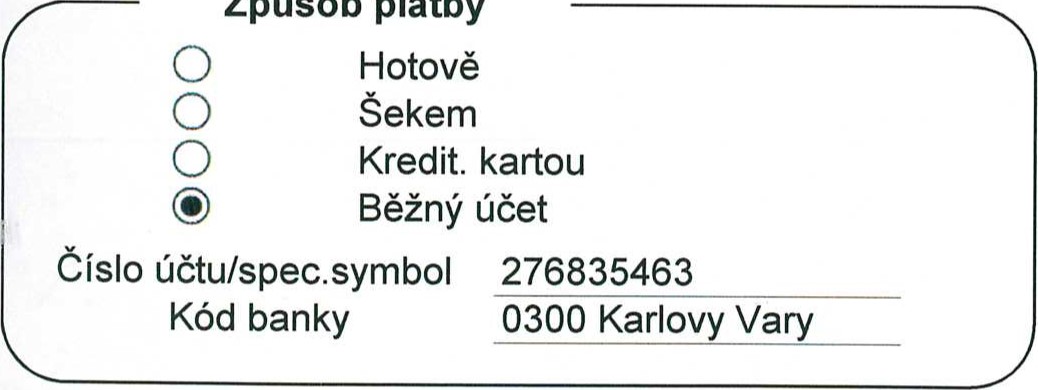 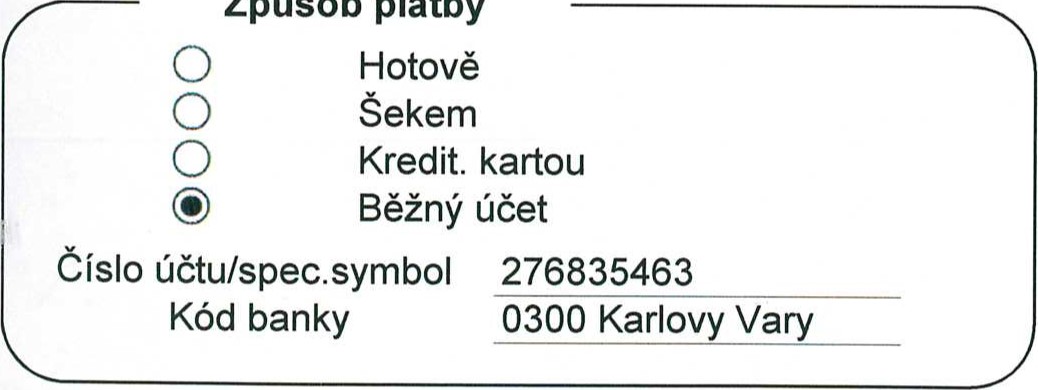 Dodavatel praci registrován u ŽÚ Karlovy Vary, č.j. ŽÚ/U12141/2006/Hoj a č.j. ŽÚ/U12142/2006/HojMnož.PopisCenaSazbaDPHDPHCena vč. DPH1111Faktura na odbornou, poradenskou a kontrolní činnost v oblasti PO a BOZP za období 08/2018.Smluvní měsíční paušál oblast POSmluvní měsíční paušál oblast BOZPVčetně inflace dle článku 7, bod 6 smlouvy - dle ČSÚ + 2,5 0/0 z 7 200,KčDle dodatku č. 1 ke smlouvěZhotovitel není plátcem DPH.3 600,00 Kč3 600,00 Kč180,00 Kč5 OOO,OO Kč00/000/000/000/00,00 Kč0,00 Kč0,00 Kč0,00 Kč3 600,00 Kč3 600,00 Kč180,00 Kč5 OOO,OO Kč0,00 Kč12 380,00 Kč0,00 KčCELKEM K UHRADECELKEM K UHRADE12 380,00 KčPro vnitřní potřebu